TAX INVOICE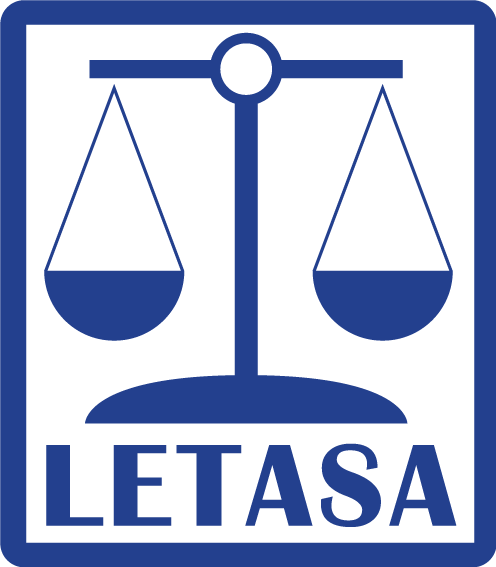 ABN 14 852 335 6772018 MEMBERSHIP APPLICATIONPlease complete all sections clearly to ensure your access to the WIKI and resource updates.EFT Details:Account Name:	LETASABSB Number: 	065 131Acc Number: 	1006 4914Reference: 	School Name (Institutional Membership) or     Member Name (Individual Membership)Send this application form and your payment/EFT notification to:Yvette WinterUniversity Senior CollegeNorth TceADELAIDE  SA  5005Email: yvette.winter@adelaide.edu.auFamily Name:  Family Name:  Family Name:  Given Name(s):  Given Name(s):  Given Name(s):  School/College/Workplace:  School/College/Workplace:  School/College/Workplace:  Address:  Address:  Address:  State:  Postcode:  Wk Phone:  		      	Mobile:Email:Email:Email:Please notify the Membership Secretary of any change of address.Please notify the Membership Secretary of any change of address.Please notify the Membership Secretary of any change of address.Indicate Membership TypeAmount PayableIndicate Payment TypeIndividual$ 60.00Cheque – Payable to ‘LETASA’CashEFT – details belowPlease note: LETASA is no longer accepting credit card payments.Institutional$110.00Cheque – Payable to ‘LETASA’CashEFT – details belowPlease note: LETASA is no longer accepting credit card payments.Pre Service Teacher$  20.00Cheque – Payable to ‘LETASA’CashEFT – details belowPlease note: LETASA is no longer accepting credit card payments.International*	(*required for all members with addresses outside of Australia)$150.00Cheque – Payable to ‘LETASA’CashEFT – details belowPlease note: LETASA is no longer accepting credit card payments.LETASA is a not for profit organisation and does not charge GSTLETASA is a not for profit organisation and does not charge GSTLETASA is a not for profit organisation and does not charge GSTLETASA is a not for profit organisation and does not charge GST